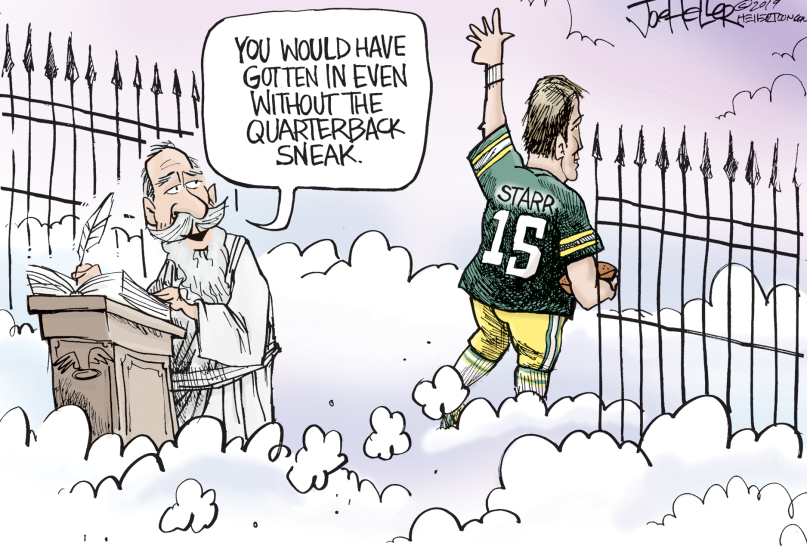 Who passed away?What team did he play for?Who is the saint at the gate?Why is it sad?